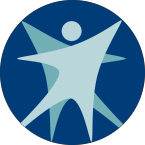 Wisconsin Department of Health ServicesDivision of Public HealthTitle:	Orientation for Public Health Employees in WisconsinLocation:	Howard Johnson Hotel & Conference Center, 3841 E. Washington Ave., Madison, WIDate:	May 3-4, 2017 Purpose:    	To provide an introduction to the public health system and the Wisconsin Division of Public Health. The target audience is local health department and DPH staff who are new to public health or in a new position. Agenda Wednesday, May 3, 2017	  9:30 a.m.	Registration and coffee and light refreshments10:00 a.m.	Welcome and Introductions Chuck Warzecha, Deputy Administrator, Division of Public Health (DPH), Wisconsin Department of Health Services	What Does Public Health Do? You Tube Video from American Public Health Association (APHA) 10:45 a.m.	The Public Health System and State Health Department Chris Culotta, Director, Northeastern Region, Office of Policy and Practice Alignment (OPPA), DPH, and Curtis Marshall, Public Health Educator, Southeast Region, OPPA, DPH	11:45 a.m.	Lunch – on your own (45 minutes)12:30 p.m.	Public Health 101: Core Functions and Population-Based Services Sheri Siemers, Public Health Educator, Southern Region, OPPA, DPH, and Curtis Marshall, Public Health Educator, Southeast Region, OPPA, DPH1:30 p.m.	Health Equity  	Gwen Perry-Brye, Clinical Services Director/Assistant Health Officer, Kenosha County2:30 p.m.	Break (15 minutes) 	2:45 p.m.	Public Health Panel Discussion 		Stephanie Smiley (Bureau of Communicable Disease Director), Jeff Phillips (Bureau of Environmental and Occupational Health Director), Carrie Molke (Bureau of Aging Disability Resources Director) 		and Gwen Perry-Brye (Clinical Services Director/Assistant Health Officer, Kenosha County Health Department) 			Discussion at tables by interest areas3:30 p.m.	Networking, group discussion and making connections 4:15 p.m.	Wrap-up and Adjourn Wisconsin Department of Health ServicesDivision of Public HealthTitle:	Orientation for Public Health Employees in WisconsinLocation:	Howard Johnson Hotel & Conference Center, 3841 E. Washington Ave., Madison, WIDate:	May 3-4, 2017 Agenda Thursday, May 4, 2017 	7:45 am	Coffee and light refreshments	8:00 a.m.	State, Regional, and Local Public Health Data and Systems Paul Creswell, Senior Epidemiologist, Bureau of Environmental and Occupational Health, DPH 		              Gail Scott, RN, BSN, Director/Health Officer Jefferson County Health Department	8:45 a.m.	Public Health Funding Rob Sommerfeld, Budget Section Chief, Bureau of Operations, Division of Public HealthGail Scott, RN, BSN, Director/Health Officer Jefferson County Health Department	9:30 a.m.	Break (15 minutes) 	9:45 a.m.	Public Health Statutes, Administrative Rules and Ordinances Sara Baars, Public Health Nurse Consultant, Western Region, OPPA, DPHGail Scott, RN, BSN, Director/Health Officer Jefferson County Health Department10:45 a.m.	State Laboratory of Hygiene Jan Klawitter, Public Affairs Manager, Wisconsin State Laboratory of Hygiene	11:30 a.m.	Public Health Role in Emergency Response and Preparedness Joe Cordova, Public Health Emergency Preparedness Manager, Office of Preparedness and Emergency Health Care, Division of Public Health	12:30 p.m.	Wrap-up and AdjournmentTo view or print PowerPoint presentations, go to www.dhs.wisconsin.gov/lh-depts/orientation/index.htmFunding for this conference was made possible, in part, by the Preventive Health and Health Services Block Grant funded by the Centers for Disease Control and Prevention. The views expressed in written conference materials or publications and by speakers and moderators do not necessarily reflect the official policies of the Department of Health and Human Services, nor does the mention of trade names, commercial practices, or organizations imply endorsement by the U.S. Government. 